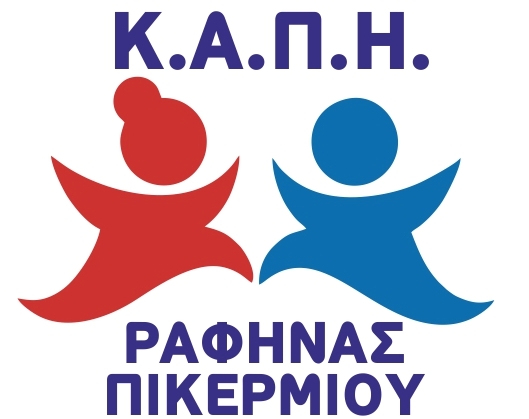 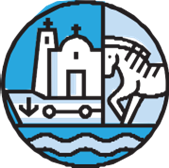                                                  ΜΑΙΟΣ  2024ΤΡΙΤΗ 14 ΚΑΙ ΠΕΜΠΤΗ 16 ΜΑΙΟΥΕνημερωτική ομιλία στα ΚΑΠΗ από τις Επισκέπτριες Υγείας  του Κέντρου Υγείας Ραφήνας – Πικερμίου  κες Κόκκαλη Βασιλική, Τραχανά Καλλιόπη και Αναστασοπούλου Αφροδίτη  με θέμα « Προφυλαχθείτε από τα κουνούπια» ΚΑΠΗ ΠΙΚΕΡΜΙΟΥ: Τρίτη 14 Μαΐου  ώρα 10:30 πμ ΚΑΠΗ ΡΑΦΗΝΑΣ: Πέμπτη  16 Μαΐου  ώρα 10:30 πμΠΕΜΠΤΗ 23 ΜΑΙΟΥ Μονοήμερη εκδρομή: Στη Χαλκίδα, που είναι γνωστή για το ιδιόμορφο παλιρροϊκό φαινόμενο στον πορθμό του Ευρίπου. Στην Ερέτρια  και ξενάγηση στο Αρχαιολογικό Μουσείο, που λειτουργεί με τη σημερινή του μορφή από το 1991, εκτίθενται τα σημαντικότερα ευρήματα από τις ανασκαφές στην αρχαία Ερέτρια, την Τούμπα, την Ξηρόπολη Λευκαντίου και την Αμάρυνθο, τα οποία χρονολογούνται από την πρώιμη εποχή του Χαλκού έως την περίοδο της Ρωμαιοκρατίας και στη Νέα Αρτάκη 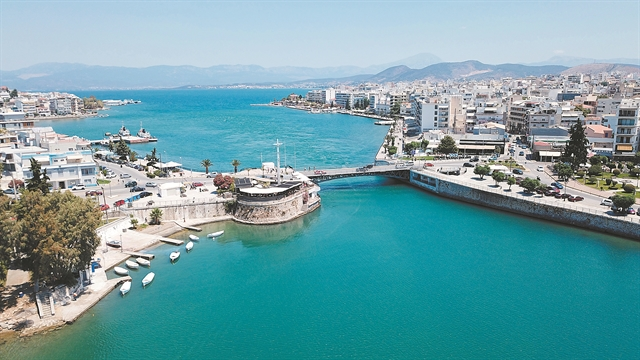 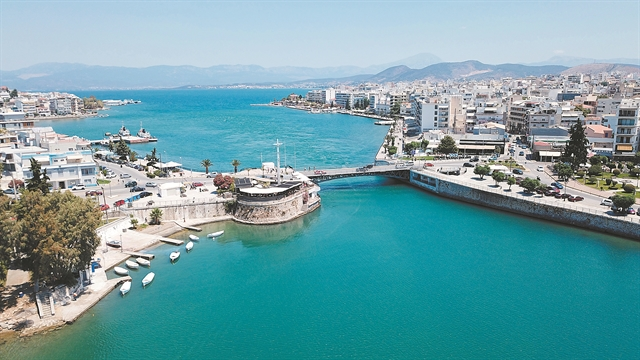 .Τιμή συμμετοχής: 3 ευρώ και 2 ευρώ εισιτήριο Μουσείου  Εγγραφές: Τετάρτη 15 Μαΐου  και   ώρα   9:00 πμ Αναχώρηση: Ραφήνα 8:15 πμ από ΟΤΕ                       Πικέρμι 8:30 πμ από ELBISCO   ΠΑΡΑΣΚΕΥΗ 31 ΜΑΙΟΥ Πρωινός περίπατος:Στο Πλωτό Μουσείο Νεράιδα στο Φάληρο   που αποτελεί ένα ιδιαίτερο μουσειακό κέλυφος εντός του οποίου στεγάζονται δύο κεντρικές αφηγήσεις:  α) Η επιχειρηματική πορεία του ιδιοκτήτη του, Γιάννη Λάτση, από τη γέννησή του το 1910 έως και τα μέσα της δεκαετίας του 1990, οπότε και αποσύρθηκε από τον κόσμο των επιχειρήσεων β) Η ιστορία του πλοίου από τη ναυπήγησή του το 1939 έως την ολοκλήρωση της ανακατασκευής του το 2010.Οι επισκέπτες θα πρέπει να φορούν ίσια παπούτσια. Για την είσοδό τους θα χρειαστεί να φορέσουν ειδικά ποδονάρια, που παρέχονται από το προσωπικό του μουσείου. Τιμή συμμετοχής: 3 ευρώ    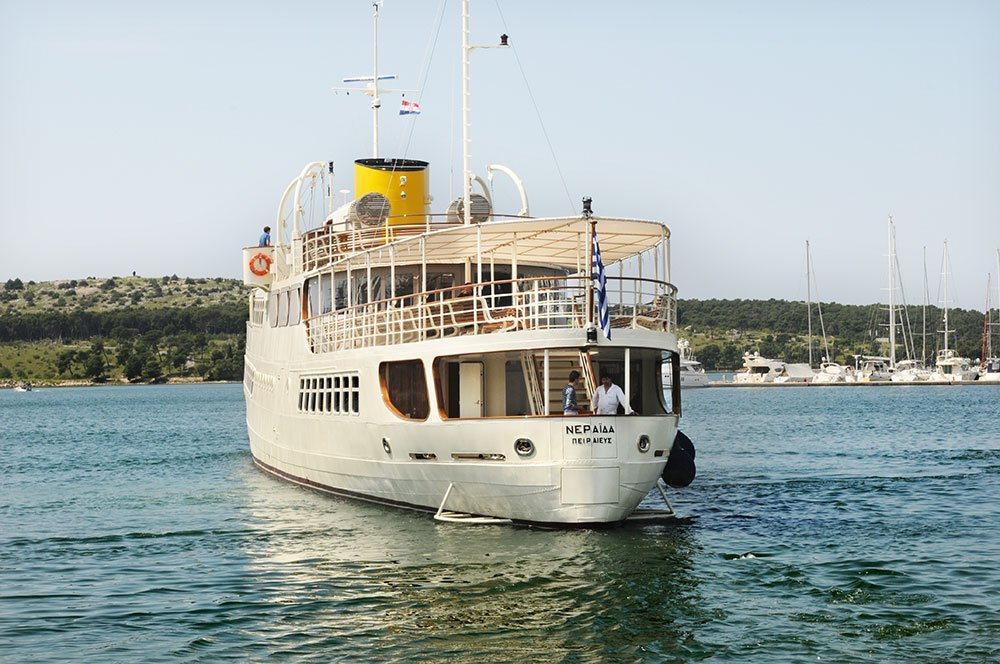 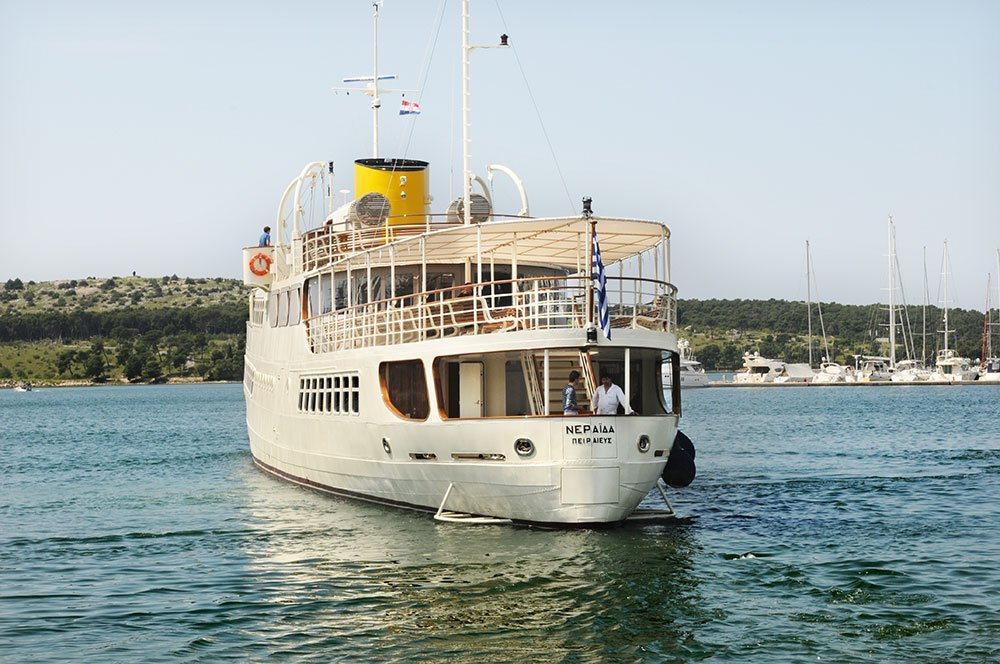  Εγγραφές: Παρασκευή 24 Μαΐου  και ώρα 9:00 πμ Αναχώρηση: Ραφήνα 8:00 πμ από ΟΤΕ                       Πικέρμι 8:15 πμ από ELBISCO                                     ΑΠΑΡΑΙΤΗΤΗ  ΠΡΟΫΠΟΘΕΣΗ ΓΙΑ ΤΗ ΣΥΜΜΕΤΟΧΗ ΣΤΙΣ ΕΚΔΡΟΜΕΣΗ ΠΡΟΣΚΟΜΙΣΗ ΑΤΟΜΙΚΗΣ ΥΠΕΥΘΥΝΗΣ ΔΗΛΩΣΗΣΕνημερώνουμε τα μέλη ότι η κράτηση των θέσεων σε προγραμματισμένες εκδρομές, περιπάτους και θεατρικές παραστάσεις θα γίνεται με σειρά προτεραιότητας και με την εξόφληση του ποσού συμμετοχής τις ήμερες που αναγράφονται στο πρόγραμμα, σε περίπτωση μη έγκαιρης ακύρωσης της θέσης, το ποσό θα χάνεται. Η ακύρωση γίνεται τουλάχιστον τρεις εργάσιμες ήμερες πριν την εκδρομή, τον περίπατο η τη θεατρική παράσταση. Δικαίωμα συμμετοχής έχουν τα εγγεγραμμένα μέλη που έχουν τακτοποιήσει  τις οικονομικές τους υποχρεώσεις.                                                         ΣΤΑ ΚΑΠΗ ΛΕΙΤΟΥΡΓΕΙ ΔΑΝΕΙΣΤΙΚΗ ΒΙΒΛΙΟΘΗΚΗΕΒΔΟΜΑΔΙΑΙΕΣ ΔΡΑΣΕΙΣ ΚΑΠΗ ΡΑΦΗΝΑΣΔΕΥΤΕΡΑΟΜΑΔΑ ΧΕΙΡΟΤΕΧΝΙΑΣ 11:00 -12:30ΤΕΤΑΡΤΗΟΜΑΔΑ ΣΥΜΒΟΥΛΕΥΤΙΚΗΣ & ΠΡΟΣΩΠΙΚΗΣ ΑΝΑΠΤΥΞΗΣ   9:30-10:30ΚΑΛΛΙΤΕΧΝΙΚΗ ΟΜΑΔΑ 17:30 - 20:30ΠΑΡΑΣΚΕΥΗΟΜΑΔΑ ΙΤΑΛΙΚΩΝ 9:30 -10:30Κάθε Δευτέρα και ώρα 20:30μμ  Κινηματογραφική ΛέσχηΚΑΠΗ ΠΙΚΕΡΜΙΟΥΔΕΥΤΕΡΑΟΜΑΔΑ ΣΥΜΒΟΥΛΕΥΤΙΚΗΣ & ΠΡΟΣΩΠΙΚΗΣ ΑΝΑΠΤΥΞΗΣ 10.00 -11.00ΠΛΕΚΤΙΚΗ 18.30-20.30 (ΣΕ ΣΥΝΕΡΓΑΣΙΑ ΜΕ ΤΟ ΣΥΛΛΟΓΟ «ΙΩΝΙΔΕΣ»)ΤΡΙΤΗΟΜΑΔΑ ΧΟΡΟΥ 11:00-12:30ΤΕΤΑΡΤΗΟΜΑΔΑ ΜΠΙΡΙΜΠΑΣ 17:00-20:00ΠΕΜΠΤΗΟΜΑΔΑ ΑΥΤΟΓΝΩΣΙΑΣ ΚΑΙ ΨΥΧΟΛΟΓΙΚΗΣ ΥΠΟΣΤΗΡΙΞΗΣ 10:30-12:30ΠΑΡΑΣΚΕΥΗΟΜΑΔΑ ΦΙΛΑΝΑΓΝΩΣΙΑΣ 10:30 -12:00    ΧΟΡΩΔΙΑ ΚΑΙ ΧΟΡΟΙ  17.30-19.30 ( ΣΕ ΣΥΝΕΡΓΑΣΙΑ ΜΕ ΤΟ ΣΥΛΛΟΓΟ «ΙΩΝΙΔΕΣ)                                   ΣΥΜΒΟΥΛΕΥΤΙΚΟΣ ΣΤΑΘΜΟΣ ΓΙΑ ΤΗΝ ΑΝΟΙΑΟ Συμβουλευτικός Σταθμός λειτουργεί κάθε Τρίτη και Πέμπτη  στο ΚΑΠΗ Ραφήνας και κάθε Δευτέρα στο ΚΑΠΗ Πικερμίου, κατόπιν ραντεβού στο τηλ:  2294079456. Υπεύθυνοι επικοινωνίας κα. Βαλατσού Ασημίνα  και κα. Ασμάνη Ευτυχία  Παρεχόμενες Υπηρεσίες:νευροψυχολογική εκτίμησηπαραπομπή σε νευρολόγοομάδες νοητικής ενδυνάμωσης (υγιών ατόμων και νοσούντων)υποστήριξη, ομάδες, καθοδήγηση φροντιστών      